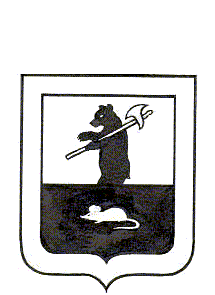 АДМИНИСТРАЦИЯ ГОРОДСКОГО ПОСЕЛЕНИЯ МЫШКИН                                                 ПОСТАНОВЛЕНИЕ              г. Мышкин08.02.2024                                                                   № 47Об утверждении муниципальной программы «Комплексное развитие сельской агломерации г. Мышкин» на 2024 годВ соответствии с  Федеральным законом от 06.10.2003 № 131-ФЗ «Об общих принципах организации местного самоуправления в Российской Федерации», постановлением Правительства Российской Федерации от 31.05.2019 № 696 «Об утверждении государственной программы Российской Федерации «Комплексное развитие сельских территорий» и о внесении изменений в некоторые акты Правительства Российской Федерации», постановлением Правительства Ярославской области от 03.03.2020  № 179-п «Об утверждении государственной программы Ярославской области «Комплексное развитие сельских территорий в Ярославской области» на 2020 - 2025 годы и признании утратившими силу отдельных постановлений Правительства области», решением Муниципального Совета городского поселения Мышкин от 14.12.2023 № 53 «О бюджете городского поселения Мышкин на 2024 год и на плановый период 2025 и 2026 годов», постановлением Администрации городского поселения Мышкин от 14.11.2016 №403 «Об утверждении Положения о разработке, утверждении, реализации и оценке эффективности муниципальных программ в городском поселении Мышкин», ПОСТАНОВЛЯЕТ:1. Утвердить муниципальную программу «Комплексное развитие сельской агломерации г. Мышкин» на 2024 год (приложение № 1).2. Настоящее постановление разместить на официальном сайте городского поселения Мышкин в информационно-телекоммуникационной сети «Интернет» и опубликовать в газете «Волжские зори».3. Контроль за исполнением настоящего постановления оставляю за собой.4. Постановление вступает в силу после его официального опубликования.И.о. Главы городского поселения Мышкин                                                                                     В.А. КрыловПриложение № 1к постановлению Администрации городского поселения Мышкинот 08.02.2024 № 47 ПАСПОРТ МУНИЦИПАЛЬНОЙ ПРОГРАММЫI. Общая характеристика сферы реализации муниципальной программыМуниципальная программа разработана в соответствии с:  - Федеральным законом Российской Федерации от 06.10.2003 № 131-ФЗ «Об общих принципах организации местного самоуправления в Российской Федерации»;  - постановлением Правительства Российской Федерации от 31.05.2019 № 696 «Об утверждении государственной программы Российской Федерации «Комплексное развитие сельских территорий» и о внесении изменений в некоторые акты Правительства Российской Федерации»;  - постановлением Правительства Ярославской области от 03.03.2020 № 179-п «Об утверждении государственной программы Ярославской области «Комплексное развитие сельских территорий в Ярославской области» на 2020 - 2025 годы и признании утратившими силу отдельных постановлений Правительства области».«Муниципальная программа «Комплексное развитие сельской агломерации г.Мышкин» на 2024 год определяет основные направления развития территории городского поселения Мышкин, финансовое обеспечение и механизмы реализации предусматриваемых мероприятий, показатели их результативности.Постановлением Правительства Ярославской области от 03.03.2020 № 179 утвержден перечень сельских агломераций Ярославской области и определено понятие сельской агломерации - примыкающие друг к другу сельские территории и граничащие с сельскими территориями поселки городского типа и (или) малые города. Численность населения, постоянно проживающего на территории каждого населенного пункта, входящего в состав сельской агломерации, не может превышать 30 тыс. человек. Под примыкающими друг к другу сельскими территориями понимаются сельские территории, имеющие смежные границы муниципальных образований.  Под комплексным развитием сельских агломераций следует понимать создание условий для обеспечения стабильного повышения качества и уровня жизни населения в целях сохранения социального и экономического потенциала сельских территорий и малых городов и обеспечения выполнения ими общенациональных функций – производственной, демографической, трудоресурсной, пространственно-коммуникационной. Создание экономически устойчивых и социально развитых сельских агломераций является гарантом сохранения историко-культурных основ идентичности народов, тем самым способствует повышением качества жизни сообщества.Развитие сельской агломерации осуществляется точечно и неравномерно. Реальное состояние в сфере жилищно-коммунального хозяйства требует принятия соответствующих мер по созданию новых и реконструкции существующих объектов для улучшения качества жизни на территориях сельских агломераций.Для обеспечения социально-экономического развития сельской агломерации г. Мышкин принято решение проводить комплекс взаимоувязанных мероприятий, направленных на наращивание социально-экономического потенциала территории, придание этому процессу устойчивости и необратимости. Таким образом, необходимость разработки и реализации муниципальной программы обусловлена потребностью формирования базовых условий социального комфорта для расширенного воспроизводства и закрепления трудовых ресурсов, обеспечивающих эффективное решение стратегических задач, а также необходимостью обеспечения комплексного развития территории сельской агломерации. Реализация данной программы позволит повысить уровень комфортности проживания граждан и уровень обеспеченности объектами социальной инфраструктуры на территории сельской агломерации.	Муниципальная программа «Комплексное развитие сельской агломерации г.Мышкин» на 2024 год будет предусматривать выделение денежных средств из бюджета городского поселения Мышкин с привлечением средств вышестоящих бюджетов для создания системы комплексного развития территории сельской агломерации и позволит реализовать проведение социально-значимых мероприятий. II. Цель(и) и целевые показатели муниципальной программы Главной целью Программы является создание условий для обеспечения стабильного повышения качества и уровня жизни населения в целях сохранения социального и экономического потенциала. Ожидаемым конечным результатом реализации муниципальной программы будет являться реализация двух мероприятий, включающих:         1. Строительство электрических сетей уличного освещения;2. Организация бесплатного доступа в сеть "Интернет".Сведения о целевых показателях (индикаторах) муниципальной программы «Комплексное развитие сельской агломерации г. Мышкин» на 2024 годIII.План мероприятий муниципальной программыСистема программных мероприятийIV. Методика оценки эффективности муниципальной программы.Стратегическая результативность муниципальной программы - степень достижения показателей целей муниципальной программы на конец отчетного периода. Различают промежуточную результативность (ежегодно по итогам года накопительным итогом) и итоговую стратегическую результативность (на момент завершения муниципальной программы).Расчет индекса стратегической результативности муниципальной программы производится в соответствии с Приложением № 4 к Положению, утвержденному постановлением Администрации городского поселения Мышкин от 14.11.2016 № 403 «Об утверждении Положения о разработке, утверждении, реализации и оценке эффективности муниципальных программ в городском поселении Мышкин» V. Финансовое обеспечение муниципальной программы«Комплексное развитие сельской агломерации г. Мышкин» на 2024 год1Наименование муниципальной программыМуниципальная программа «Комплексное развитие сельской агломерации г. Мышкин» на 2024 год2Заказчик муниципальной программыМУ «Администрация городского поселения Мышкин»3Ответственный исполнитель муниципальной программыМУ «Администрация городского поселения Мышкин»МУ «Управление городского хозяйства»МУ «Администрация Мышкинского муниципального района»4Сроки реализации муниципальной программы2024 год5Основные цели муниципальной программыСоздание условий для обеспечения стабильного повышения качества и уровня жизни населения в целях сохранения социального и экономического потенциала.6Основные задачи муниципальной программыОбеспечение реализации мероприятий комплексного развития сельской агломерации г. Мышкин.7Объемы и источники финансирования муниципальной программыОбщая потребность в финансовых средствах в 2024 году – 16 172,101 тыс. руб., из них:- средства бюджета городского поселения Мышкин – 3 223,505 тыс. руб.;- средства областного бюджета- 517,896 тыс. руб.;- средства федерального бюджета – 12 430,7 тыс. руб.8Ожидаемые результаты1. Строительство электрических сетей уличного освещения.2. Организация бесплатного доступа в сеть "Интернет".9Перечень подпрограмм и основных мероприятийОсновное мероприятие:Обеспечение реализации мероприятий комплексного развития сельской агломерации г. Мышкин.Наименование показателяЕдиница измеренияЗначение показателяЗначение показателяНаименование показателяЕдиница измеренияБазовое 2023 год2024 год плановое1234Количество мероприятий, реализуемых в рамках муниципальной программы «Комплексное развитие сельской агломерации г. Мышкин» на 2024 годшт.02Выполнение мероприятий в рамках муниципальной программы «Комплексное развитие сельской агломерации г. Мышкин» на 2024 год%0100№ п/пСодержание мероприятияЦель мероприятияИсполнительСрок исполненияИсточник финансированияОбъем финансирования по годам (тыс. руб.)Всего№ п/пСодержание мероприятияЦель мероприятияИсполнительСрок исполненияИсточник финансирования2024Всего123456781. Обеспечение реализации мероприятий комплексного развития сельской агломерации г. Мышкин1. Обеспечение реализации мероприятий комплексного развития сельской агломерации г. Мышкин1. Обеспечение реализации мероприятий комплексного развития сельской агломерации г. Мышкин1. Обеспечение реализации мероприятий комплексного развития сельской агломерации г. Мышкин1. Обеспечение реализации мероприятий комплексного развития сельской агломерации г. Мышкин1. Обеспечение реализации мероприятий комплексного развития сельской агломерации г. Мышкин1. Обеспечение реализации мероприятий комплексного развития сельской агломерации г. Мышкин1. Обеспечение реализации мероприятий комплексного развития сельской агломерации г. Мышкин1.1.Строительство электрических сетей уличного освещения.Создание условий для обеспечения стабильного повышения качества и уровня жизни населения в целях сохранения социального и экономического потенциалаМУ «Администрация Мышкинского муниципального района»В течение годаМестный бюджет3 167,03 167,01.1.Строительство электрических сетей уличного освещения.Создание условий для обеспечения стабильного повышения качества и уровня жизни населения в целях сохранения социального и экономического потенциалаМУ «Администрация Мышкинского муниципального района»В течение годаОбластной бюджет475,001475,0011.1.Строительство электрических сетей уличного освещения.Создание условий для обеспечения стабильного повышения качества и уровня жизни населения в целях сохранения социального и экономического потенциалаМУ «Администрация Мышкинского муниципального района»В течение годаФедеральный бюджет11 400,011 400,0ИтогоИтогоИтогоИтогоИтогоИтого15 042,00115 042,0011.2.Организация бесплатного доступа в сеть "Интернет".Создание условий для обеспечения стабильного повышения качества и уровня жизни населения в целях сохранения социального и экономического потенциалаМУ «Управление городского хозяйства»В течение годаМестный бюджет56,50556,5051.2.Организация бесплатного доступа в сеть "Интернет".Создание условий для обеспечения стабильного повышения качества и уровня жизни населения в целях сохранения социального и экономического потенциалаМУ «Управление городского хозяйства»В течение годаОбластной бюджет42,89542,8951.2.Организация бесплатного доступа в сеть "Интернет".Создание условий для обеспечения стабильного повышения качества и уровня жизни населения в целях сохранения социального и экономического потенциалаМУ «Управление городского хозяйства»В течение годаФедеральный бюджет1 030,71 030,7ИтогоИтогоИтогоИтогоИтогоИтого1 130,11 130,1ВСЕГО по программеВСЕГО по программеВСЕГО по программеВСЕГО по программеВСЕГО по программеВСЕГО по программе16 172,10116 172,101Источник финансированияВсегоОценка расходов (тыс. руб.), в том числе по годам реализацииИсточник финансированияВсего20241. Обеспечение реализации мероприятий комплексного развития сельской агломерации г. Мышкин.16 172,10116 172,101Бюджет ГП Мышкин3 223,5053 223,505Областной бюджет517,896517,896Федеральный бюджет12 430,712 430,7Итого:16 172,10116 172,101Итого по Программе:16 172,10116 172,101Бюджет ГП Мышкин3 223,5053 223,505Областной бюджет517,896517,896Федеральный бюджет12 430,712 430,7